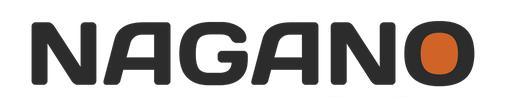 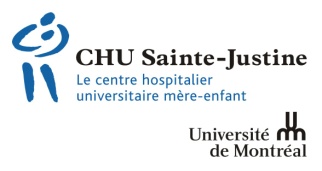 Frequently Asked QuestionsQuestion 1Once the submission is completed, what should I do if I want to make changes?Answser 1Contact Nicole Dontigny to ensure that your project is not already in treatment. She will give you the necessary information to make your changes (514 345-4931, ext. 3819 or ethique@recherche-ste-justine.qc.ca). Question 2Is it possible for different people to insert documents simultaneously?Answser 2Yes. Everyone that has an access to a project can access the form to complete the different sections and add documents.Question 3When I log into Nagano, which projects will I access?Answser 3You will have access to all your active and shared projects.Question 4Where can I find the link to Nagano?Answser 4The link to Nagano is on the web site of the research center. From Sainte-Justine, you can use http://nagano. Outside of Sainte-Justine, you need to use http://nagano.chusj.orgQuestion 5Who do I need to contact if I have a problem with Nagano?Answser 5Nicole Dontigny : 514 345-4931, ext. 3819 ethique@recherche-ste-justine.qc.caQuestion 6What is the recommended browser to use Nagano?Answser 6Microsoft Internet explorer (v9 v9 or above) were tested and guarantee the compatibility of the basic functions of Nagano. Safari has been tested sporadically and is functional. However, Google Chrome is the browser of choice for using Nagano.Question 7Will I receive an email when I will need to fill a renewal form?Answser 7Yes, an email is sent to the email address linked to your Nagano account.Question 8Can I change the email address linked to my Nagano account?Answser 8Yes. By accessing your profile, you can add a second email address in the "preferred email" tab. This address will be used first.Question 9If I did not have time to complete the entire form, do I lose the filled fields?Answser 9No. Each section of the form is saved individually. Just click the button "save and continue" after each question. You can fill out the same form over several days / times of the day.Question 10Which committees are included in Nagano?Answser 10By now, CÉR and Scientific committee are included in Nagano.Question 11Can I share my project with someone from another center?Answser 11You can only share your project with a user that has received an authorized access by the CHU Sainte-Justine.Question 12When creating a project, I can say that my project is a multicenter project only if …Answser 12My project involves two centers or more in Quebec, including my establishment.